Приложение 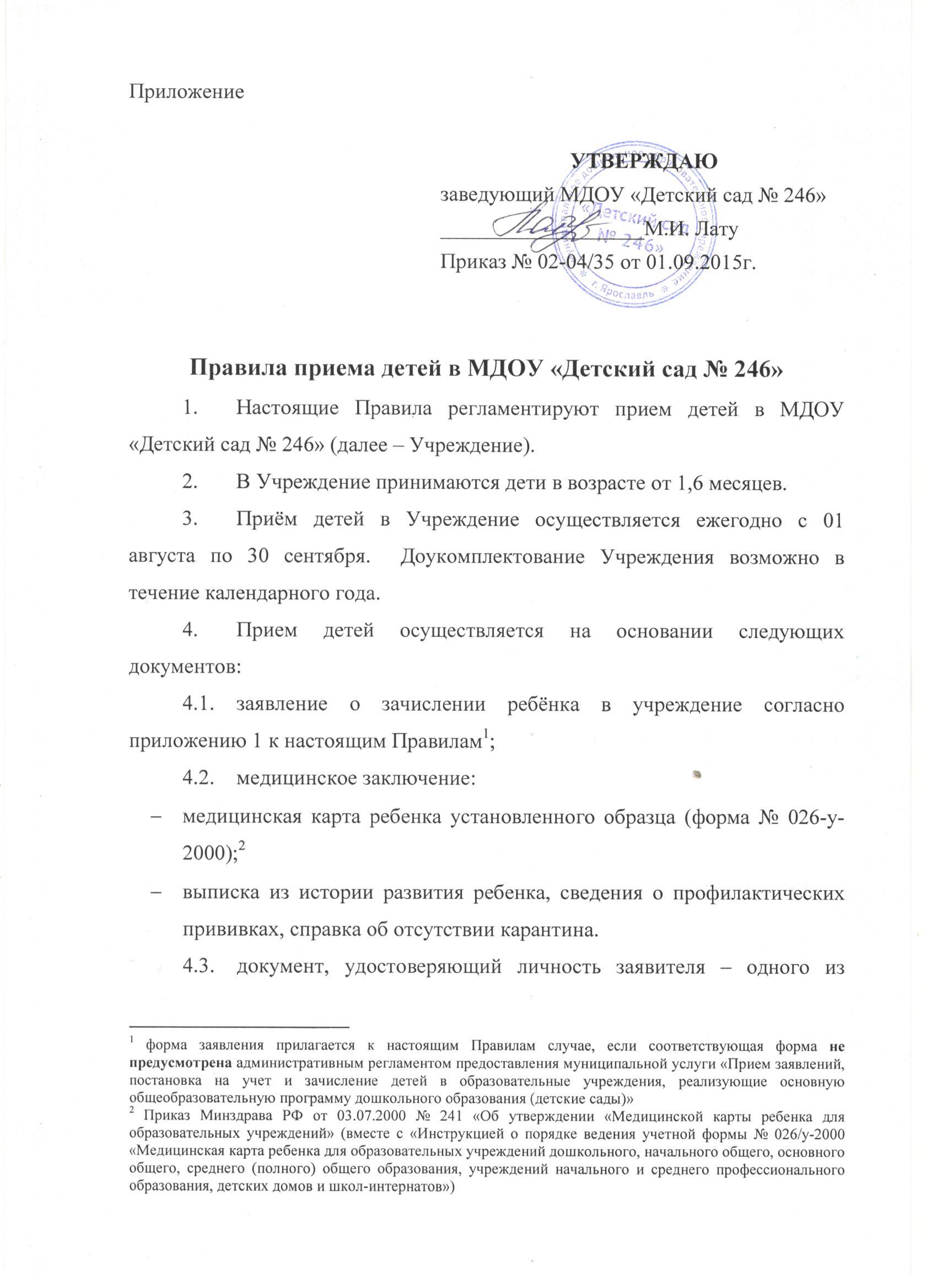 родителей (законных представителей) ребёнка.Дети с ограниченными возможностями здоровья, дети-инвалиды принимаются в группы компенсирующей и комбинированной направленности только с согласия родителей (законных представителей) на основании заключения психолого-медико-педагогической комиссии.Заведующий Учреждением:знакомит заявителя с уставом Учреждения, с лицензией на осуществление образовательной деятельности, с образовательными программами и другими документами, регламентирующими организацию и осуществление образовательной деятельности, права и обязанности обучающихся;в течение одного рабочего дня с момента обращения заявителя регистрирует заявление о зачислении ребенка в Учреждение и вносит данные о родителях (законных представителях) в Журнал учета движения воспитанников в Учреждении/Книгу движения детей в Учреждении;издаёт приказ о зачислении ребёнка в Учреждение: в течение 3 рабочих дней после приема документов.До издания приказа о зачислении ребенка в Учреждение между заявителем и Учреждением заключается договор об образовании. Договор об образовании составляется в двух экземплярах, при этом один экземпляр договора выдается заявителю под роспись, второй остается в Учреждении.Основаниями для отказа в приёме в Учреждение являются:отсутствие направления ребенка в Учреждение;предоставление недостоверных сведений в документах;непредставление документов;отсутствие свободных мест в Учреждении;наличие медицинских противопоказаний к посещению ребенком Учреждения;несоответствие возраста ребенка возрасту, принятому к зачислению в Учреждение;отсутствие (истечение срока действия) заключения психолого-медико-педагогической комиссии, отсутствия письменного согласия родителей (законных представителей) на устройство ребёнка в группу компенсирующей или комбинированной направленности (при подаче заявления о зачислении ребёнка в группу компенсирующей или комбинированной направленности).Приложение 1ЗАЯВЛЕНИЕС уставом учреждения, лицензией на право ведения образовательной деятельности, размещенными на сайте образовательного учреждения, с образовательными программами, с правами и обязанностями обучающихся ознакомлен(а):Согласен на обработку моих персональных данных и персональных данных ребенка в порядке, установленном законодательством Российской Федерации:ЗаведующемуЗаведующемуЗаведующемуЗаведующемуЗаведующему(наименование учреждения)(наименование учреждения)(наименование учреждения)(фамилия, имя, отчество заведующего)(фамилия, имя, отчество заведующего)(фамилия, имя, отчество заведующего)(фамилия, имя, отчество заведующего)(фамилия, имя, отчество заведующего)(фамилия, имя, отчество заведующего)(фамилия, имя, отчество заведующего)(фамилия, имя, отчество заведующего)ФамилияФамилияФамилияИмяОтчествоОтчествоОтчествоОтчество(родителя (законного представителя)(родителя (законного представителя)(родителя (законного представителя)(родителя (законного представителя)Проживающего по адресу:Проживающего по адресу:Проживающего по адресу:Проживающего по адресу:Проживающего по адресу:Проживающего по адресу:Проживающего по адресу:Контактный телефонКонтактный телефонКонтактный телефонКонтактный телефонКонтактный телефонКонтактный телефонe-maile-mailПрошу принять моего ребенкаПрошу принять моего ребенкаПрошу принять моего ребенкаПрошу принять моего ребенкаПрошу принять моего ребенка(Ф.И.О. полностью, дата и место рождения)в группув группув группу(наименование учреждения)(наименование учреждения)(наименование учреждения)Фамилия, имя, отчество:Фамилия, имя, отчество:Фамилия, имя, отчество:Фамилия, имя, отчество:материматери(Ф.И.О. полностью)(Ф.И.О. полностью)(Ф.И.О. полностью)(Ф.И.О. полностью)отца(Ф.И.О. полностью)(Ф.И.О. полностью)(Ф.И.О. полностью)(Ф.И.О. полностью)(Ф.И.О. полностью)(подпись)(расшифровка подписи)(подпись)(подпись)(подпись)(подпись)(подпись)(расшифровка подписи)(расшифровка подписи)(расшифровка подписи)“”20г.ПодписьПодпись